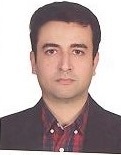 استادیار دانشکده مهندسی برق و کامپیوتر- دانشگاه تهرانمحمدرضا ابوالقاسمی دهاقانیهوش ماشین و رباتیکتلفن دفتر:  +98 (21)82089781پست الکترونیکی: dehaqani@ut.ac.irتحصیلاتدکتری,null-yesr-char,علوم اعصاب شناختی,پژوهشگاه دانش‌های بنیادی
B.S,null-yesr-char,علوم کامپیوتر,دانشگاه صنعتی امیرکبیر
B.S,null-yesr-char,مهندسی فناوری اطلاعات,دانشگاه صنعتی امیرکبیر
M.S,null-yesr-char,علوم کامپیوتر,دانشگاه صنعتی امیرکبیر
زمینههای تخصصیو حرفهایسوابق کاري و فعالیت های اجراییاستارت آپ های دانشگاهی-(1400-1400)
پروژه یابی، ارتباط با صنعت و نهاد اجرایی-(1400-1400)
مهارت های نیک زیستن-(1400-1400)
فعالیت های علمیمقالات- تأثیر متقابل پاداش‌های پولی، انتظارات و کیفیت ایده‌ : یک تحلیل تجربی. اعتمادی محمد, چیت ساز احسان, ابوالقاسمی دهاقانی محمدرضا, قدرتی زاده فراز (1402)., توسعه کارافرینی, 16(4), 116-142.

- The variation of functional connectivity and activity before and after thalamotomy surgery (review). H. K. Nili Mohammad-Hossein, Esfahani Shahrzad M., Bagheri Yamin, Vahabie Abdol-hossein, Sanayei Mehdi, Ertiaie Abolhassan, Shirani Mohammad, Abolghasemi Dehaqani Mohammadreza, Ehsan Rezayat (2023)., Frontiers in Human Neuroscience, 17(1662-5161).

- Models developed for spiking neural networks. Rezghi Shirsavar Shahriar, Vahabie Abdol-hossein, Abolghasemi Dehaqani Mohammadreza (2023)., MethodsX, 10(21), 102157.

- A multimodal imaging-guided software for access to primate brains. Ehsan Rezayat, Heidari-Gorji Hamed, Narimani Pouya, Shayanfar Farzad, Noroozi Jalaledin, Shahbazi Ebrahim, Ertiaei Abolhassan, Abolghasemi Dehaqani Mohammadreza (2023)., Heliyon, 9(1), e12675.

- A framework and resource for global collaboration in non-human primate neuroscience. Hartig Renee, Klink P. Christiaan, Polyakova Zlata, Abolghasemi Dehaqani Mohammadreza, Bondar Igor, Merchant Hugo, Vanduffel Wim, Roe Anna Wang, Nambu Atsushi, Thirumala M., Shmuel Amir, Kapoor Vishal, Gothard Katalin M., Evrard Henry C., Basso Michele A., Petkov Christopher I., Mitchell Anna S. (2023)., Current Research in Neurobiology, 4(1), 100079.

- A hardware efficient intra-cortical neural decoding approach based on spike train temporal information. Katoozian Danial, Hosseini-Nejad Hossein, Abolghasemi Dehaqani Mohammadreza, Shoeibi Afshin, Manuel Gorriz Juan (2022)., INTEGRATED COMPUTER-AIDED ENGINEERING, 29(4), 431-445.

- Neural signature of the perceptual decision in the neural population responses of the inferior temporal cortex. Abolghasemi Dehaqani Mohammadreza, Emadi Nazli, Vahabie Abdol-hossein, Zandvakili Amin, Esteky Hossein (2022)., Scientific Reports, 12(1).

- Dependence of Working Memory on Coordinated Activity Across Brain Areas. Rezayat Ehsan, Clark Kelsey, Abolghasemi Dehaqani Mohammadreza, Noudoost Behrad (2022)., FRONTIERS IN SYSTEMS NEUROSCIENCE, 15(1).

- An automatic spike sorting algorithm based on adaptive spike detection and a mixture of skew-t distributions. Toosi Ramin, Akhaey Mohammad Ali, Abolghasemi Dehaqani Mohammadreza (2021)., Scientific Reports, 11(1).

- Frontotemporal coordination predicts working memory performance and its local neural signatures. rezayat ehsan, Abolghasemi Dehaqani Mohammadreza, Clark Kelsey, Bahmani Zahra, Moore Tirin, Noudoost Behrad (2021)., Nature Communications, 12(1).

- A store location-based recommender system using user’s position and web searches.... Mehr Goshtasb Shahriari-, Delavar Mahmoud Reza, Claramunt Christophe, Nadjar Araabi Babak, Abolghasemi Dehaqani Mohammadreza (2021)., Journal of Location Based Services, 15(2021), 1-24.

- Custom-made implants for chronic in-vivo electrophysiological recording from primate’s brain based on reconstructed skull model. rezayat ehsan, Shayanfar Farzad, HajiNasrollah Mostafa, Shakerian Farideh, Abolghasemi Dehaqani Mohammadreza (2020)., Basic and Clinical Neuroscience, 12(2).

- Selective Changes in Noise Correlations Contribute to an Enhanced Representation of Saccadic Targets in Prefrontal Neuronal Ensembles. Abolghasemi Dehaqani Mohammadreza, Vahabie Abdol-Hossein, Parsa Mohammadbagher, Noudoost Behrad, Sultani Alireza (2018)., CEREBRAL CORTEX, 28(8), 3046-3063.

کنفرانس ها- کدگذاری اطلاعات با فاز در ناحیه گیجگاهی مغز. امیر اتشانی امید, ابوالقاسمی دهاقانی محمدرضا, رضایت احسان (1402)., دوازدهمین کنگره علوم اعصاب پایه و بالینی, 6-8 آذر, تهران, IRAN.

- افسانه پاداش و عملکرد خلاقانه: آیا شرکت‌ها برای دستیابی به خلاقیت بیشتر در عملکرد پرسنل باید پاداش دهند؟. اعتمادی محمد, چیت ساز احسان, ابوالقاسمی دهاقانی محمدرضا (1402)., سومین کنفرانس دیده بانی کسب و کار 1402, 16-21 فروردین, تهران, ایران.

- A spike temporal pattern approach to boost decoding accuracy and reduce computational complexity in BMI systems. Katoozian Danial, Hosseini-Nejad Hossein, Abolghasemi Dehaqani Mohammadreza (2023)., Basic and Clinical Neuroscience, 13-14 February, Tehran, Iran.

- بررسی  ارتباط الگوی خریدوفروش کاربران ارز دیجیتال و حرکات قیمت بازار رمزارز. علیزاده نیلی مهسا, وهابی عبدالحسین, ابوالقاسمی دهاقانی محمدرضا (1401)., سی امین  کنفرانس بین المللی  مهندسی برق, 27-29 فروردین, تهران, ایران.

- Frontotemporal coordination predicts working memory performance and its local neural signatures. rezayat ehsan, Abolghasemi Dehaqani Mohammadreza, Clark Kelsey, Bahmani Zahra, Moore Tirin, Noudoost Behrad (2021)., Basic and Clinical Neuroscience Congress, 22-24 December, Tehran, Iran.

- The microsaacde rate differ between various categories. Nouri Naghadeh Salar, Toosi Ramin, Abolghasemi Dehaqani Mohammadreza, Karami Behnam, Koushki Roxana, Rezayat Ehsan, Shakerian Farideh, Noroozi Jalaledin (2021)., Basic and Clinical Neuroscience Congress, 22-24 December, Tehran, Iran.

- Virtual-reality system for rodents. Abolghasemi Dehaqani Mohammadreza, Abolghasemi Dehaqani Mohammad Mahdi, Farmahini Farahani Layla, Jalali Abolfazl, Abolghasemi Dehaqani Alireza, Kafi Anaraki Moein, Mehrtash Behzad (2021)., Basic and Clinical Neuroscience Congress, 22-24 December, Tehran, Iran.

- The low spatial frequency preference of face decoding in inferior temporal cortex in fast presentation. Toosi Ramin, Akhaey Mohammad Ali, Karami Behnam, Koushki Roxana, Shakerian Farideh, Rezayat Ehsan, Noroozi Jalaledin, Abolghasemi Dehaqani Mohammadreza (2021)., Basic and Clinical Neuroscience Congress, 22-24 December, Tehran, Iran.

- Simulation of spiking deep neural networks with rank order coding. Rezghi Shirsavar Shahriar, Abolghasemi Dehaqani Mohammadreza (2021)., Basic and Clinical Neuroscience Congress, 22-24 December, Tehran, Iran.

- Coarse concepts need fine shape information. Kheirkhah Narges, Toosi Ramin, Rabiei Ghahfarokhi Mohammad, Abolghasemi Dehaqani Mohammadreza (2021)., Basic and Clinical Neuroscience Congress, 22-24 December, Tehran, Iran.

- Feature representation in the Frontal Eye Field. Shahamati Atlas, Noroozi Jalaledin, rezayat ehsan, Abolghasemi Dehaqani Mohammadreza (2021)., Society for Neuroscience, 3-7 November.

- - Human's heterogeneous perception of time. Pourr Ahimi Motahareh, Mirhakimi N.., Eshraghi Nasim, Agahi Sadaf, Abolghasemi Dehaqani Mohammadreza (2021)., Society for Neuroscience, 3-7 November, United States.

- Face representation under partial occlusion in the inferior temporal cortex. Noroozi Jalaledin, Abolghasemi Dehaqani Mohammadreza, rezayat ehsan, Shahamati Atlas (2021)., Society for Neuroscience, 3-7 November, United States.

- The activation of nitric oxide system in the medidorsal thalamus improved stereptozoticin-induced amnesia in rats. Yousefi Ali, Rezayof Ameneh, Abolghasemi Dehaqani Mohammadreza (2021)., 25th Iraninan and 4th international congress and Physiology and Pharmacology, 20-22 October, Tehran, IRAN.

- A faster approach to deep convolutional spiking neural networks. Rezghi Shirsavar Shahriar, Abolghasemi Dehaqani Mohammadreza (2021)., Sharif Neuroscience Symposium, 3-5 March, Tehran, Iran.

- Unconscious processing strategies dissociate global and details visual object processing. Navab Kashani Samane, Khosroabadi Reza, Abolghasemi Dehaqani Mohammadreza (2021)., Sharif Neuroscience Symposium, 3-5 March, Tehran, Iran.

- Changing the learning time of cognitive tasks using training in monkey cages. Zare Meysam, Shahamati Atlas, Noroozi Jalaledin, rezayat ehsan, Abolghasemi Dehaqani Mohammadreza (2021)., Sharif Neuroscience Symposium, 3-5 March, Tehran, Iran.

- Saccade modulates synaptic efficacy between visual sensory areas. rezayat ehsan, Abolghasemi Dehaqani Mohammadreza, Noudoost Behrad (2021)., Sharif Neuroscience Symposium, 3-5 March, Tehran, Iran.

- Mapping Saliency in the Frontal Eye Field During Visual Processing. Shahamati Atlas, rezayat ehsan, Noroozi Jalaledin, Abolghasemi Dehaqani Mohammadreza (2021)., Sharif Neuroscience Symposium, 3-5 March, Tehran, Iran.

- High-Performance Computing Framework Based on Distributed Systems for Large-Scale Neurophysiological Data. Hadianpour Mohsen, rezayat ehsan, Abolghasemi Dehaqani Mohammadreza (2021)., Sharif Neuroscience Symposium, 3-5 March, Tehran, Iran.

- A low cost protocol for reconditioning of deep-brain neural microelectrodes with material failure for electrophysiology recording. Ghajar Mohammad Hossein, Rezayat leila, rezayat ehsan, Abolghasemi Dehaqani Mohammadreza (2021)., Sharif Neuroscience Symposium, 3-5 March, Tehran, Iran.

- Spatial Frequency Profile Predicts Functional Networks of IT Cortex. Toosi Ramin, Abolghasemi Dehaqani Mohammadreza, Akhaey Mohammad Ali, Karami Behnam, Koushki Roxana, rezayat ehsan, Shakerian Farideh, Noroozi Jalaledin (2021)., Sharif Neuroscience Symposium, 3-5 March, Tehran, Iran.

- Face representation under partial occlusion in the inferior temporal cortex and prefrontal cortex. Noroozi Jalaledin, Shahamati Atlas, rezayat ehsan, Abolghasemi Dehaqani Mohammadreza (2021)., Sharif Neuroscience Symposium, 3-5 March, Tehran, Iran.

- Comparison of Cortical Object Representation With Neuroscience-Inspired Deep Neural Networks. Shahdoust Niloufar, Abolghasemi Dehaqani Mohammadreza, Nadjar Araabi Babak (2020)., Neuromatch, 26-30 October, United States.

- Modeling the temporal dynamics of neurons in the IT cortex. Farahmandi Arefe, Kalhor Ahmad, Abolghasemi Dehaqani Mohammadreza (2020)., Neuromatch, 26-30 October, United States.

- Representation of Spatial Frequencies in Neural Populations of Human Temporal Cortex. Azimi Asrari Hojjat, Rabiei Ghahfarokhi Mohammad, Shahdoust Niloufar, Shakerian Farideh, Abolghasemi Dehaqani Mohammadreza (2020)., Neuromatch, 26-30 October, United States.

- Frontotemporal Coordination Predicts Neural Signatures of Working Memory in Sensory Areas. rezayat ehsan, Abolghasemi Dehaqani Mohammadreza, Clark Kelsey, Bahmani Zahra, Noudoost Behrad (2020)., Neuromatch, 26-30 October, United States.

- Learning deficits in MPTP-treated monkey models of PD. Hosseinizaveh Seyede Nadia, Abolghasemi Dehaqani Mohammadreza, Nili Ahmad Abadi Majid (2020)., Virtual Dopamine Conference, 20-22 May, United States.

- Temporal dynamics of spatial frequency representation in IT Cortex. Farhang Esmaeil, Karami Behnam, Koushki Roxana, Shakerian Farideh, Abolghasemi Dehaqani Mohammadreza (2019)., Basic and clinical neuroscience, 18-20 December, Tehran, Iran.

- Temporal Heterogeneity in the Perception of Time. Pourr Ahimi Motahareh, Mirhakimi Niusha Sadat, Eshraghi Nasim, Agahi Sadaf, Abolghasemi Dehaqani Mohammadreza (2019)., Basic and clinical neuroscience, 18-20 December, Tehran, Iran.

- Investigating learning deficits in MPTP monkey models of Parkinson’s disease using a cagebased training system. Hosseini Nadia, Abolghasemi Dehaqani Mohammadreza, Nili Ahmad Abadi Majid (2019)., Basic and clinical neuroscience, 18-20 December, Tehran, Iran.

- FPGA Implementation an Empirical Architecture for Online Real-Time Spike Sorting. Pakravan Payam, Safari Saeed, Abolghasemi Dehaqani Mohammadreza (2019)., Basic and clinical neuroscience, 18-20 December, Tehran, Iran.

- Role of beta coupling in higher cognitive function. rezayat ehsan, Abolghasemi Dehaqani Mohammadreza (2019)., Basic and clinical neuroscience, 18-20 December, Tehran, Iran.

- Identity and Category Coding In Frontal Eye Field. Shahamati Atlas, Noroozi Jalaledin, rezayat ehsan, Abolghasemi Dehaqani Mohammadreza (2019)., Basic and clinical neuroscience, 18-20 December, Tehran, Iran.

- Robust and Automated Sorting Algorithm Using General Spike Detection. Toosi Ramin, Akhaey Mohammad Ali, Abolghasemi Dehaqani Mohammadreza (2019)., Basic and clinical neuroscience, 18-20 December, Tehran, Iran.

- Comparing brain-inspired artificial networks against human object recognition. Shahdoust Niloufar, Abolghasemi Dehaqani Mohammadreza, Nadjar Araabi Babak (2019)., Basic and clinical neuroscience, 18-20 December, Tehran, Iran.

- An automated device for training macaque monkeys. Noroozi Jalaledin, Shahamati Atlas, rezayat ehsan, Abolghasemi Dehaqani Mohammadreza (2019)., Basic and clinical neuroscience, 18-20 December, Tehran, Iran.

- DISCOVER POINTS OF INTEREST BASED ON USERS’ INTERNET SEARCHES THROUGH AN ONLINE SHOPPING WEBSITE. Shahriari mehr Goshtasb, Delavar Mahmoud Reza, Claramunt Dhristophe, Nadjar Araabi Babak, Abolghasemi Dehaqani Mohammadreza (2019)., ISPRS international geospatial conference, 12-14 October, Karaj, IRAN.

- PFC-IT Coupling Underlies Object Working Memory. Rezayat Ehsan, Abolghasemi Dehaqani Mohammadreza, Clark Kelsey, Bahmani Zahra, Noudoost Behrad (2019)., SHARIF NEUROSCIENCE SYMPOSIUM 2019, 6-7 March, Tehran, Iran.

- Spatial and Temporal Dynamics of Object Processing in the Macaque Inferotemporal Cortex. Karami Behnam, Koushki Roxana, Rezayat Ehsan, Shakerian Farideh,  عبدالحسین وهابی, Abolghasemi Dehaqani Mohammadreza (2019)., SHARIF NEUROSCIENCE SYMPOSIUM 2019, 6-7 March, Tehran, Iran.

- The impact of prefrontal persistent activity on inferotemporal responses and object information maintenance. Rezayat Ehsan, Abolghasemi Dehaqani Mohammadreza, Clark Kelsey, Bahmani Zahra, Noudoost Behrad (2018)., Society for Neuroscience, 2018., 3-7 November, San Diego, United States.

کتب مجلاتپایان نامه ها و رساله ها- مطالعه و پیاده‌سازی روش‌های تمرکز میدان‌های الکتریکی متغیر با زمان برای تحریک غیر‌تهاجمی نواحی عمیق مغز بر‌اساس رویکرد تداخل زمانی، محمد اولادیان، محمدرضا ابوالقاسمی دهاقانی، کارشناسی ارشد،  1402/9/27 

- پیاده سازی مدل های تشخیص حمله صرع به کمک سیگنال های  EEG بر روی FPGA، فاطمه رضایی، محمدرضا ابوالقاسمی دهاقانی، کارشناسی ارشد،  1402/8/1 

- بهبود تعبیه ی کلمات در پردازش زبان طبیعی با استفاده از رویکرد شناختی، یاسر عباس زاده، محمدرضا ابوالقاسمی دهاقانی، کارشناسی ارشد،  1402/6/30 

- سرایت اجتماعی زیانگریزی در تصمیمگیریهای ترکیبی سود و زیان، پویا نقوی، محمدرضا ابوالقاسمی دهاقانی، کارشناسی ارشد،  1402/6/28 

- تاثیر انتظار از پاداش بر خلق ایده در اکوسیستم فناوری کشور چین، محمد اعتمادی، محمدرضا ابوالقاسمی دهاقانی، کارشناسی ارشد،  1402/6/26 

- مدل سازی ساختاری و عملکردی مغز بیماران پارکینسونی قبل و بعد از ایجاد ضایعه در ناحیه‌ی زیر قشری مغز، محمدحسین حاجی کاظم نیلی، محمدرضا ابوالقاسمی دهاقانی، کارشناسی ارشد،  1402/6/26 

- محاسبات وابسته به حالت: دینامیک شبکه در پردازش عصبی، محمد ربیعی قهفرخی، محمدرضا ابوالقاسمی دهاقانی، کارشناسی ارشد،  1402/5/23 

- داده کاوی رفتار سلامت ایرانیان در فضای مجازی در دوره های اوج گیری کووید-19، امین نایبی، محمدرضا ابوالقاسمی دهاقانی، دکتری،  1402/3/1 

- ارزیابی مولفه های موثر بر تجربه ی عاطفی ساکنان واحدهای مسکونی آپارتمانی در دوره ی پاندمی کرونا (نمونه ی موردی:شهر تهران)"، یگانه خلیلی، محمدرضا ابوالقاسمی دهاقانی، دکتری،  1402/10/27 

- پیش بینی قیمت بها مهرهای غیرمثلی (NFT) با استفاده از الگوهای یادگیری ماشین، هانیه صادقی، محمدرضا ابوالقاسمی دهاقانی، کارشناسی ارشد،  1401/6/30 

- مدلسازی دینامیک سیگنال های الکتوانسفالوگرافی بر اساس شبکه های عصبی عمیق برای افراد مبتلا بهاختلال وسواس فکری – عملی، هادی واعظی، محمدرضا ابوالقاسمی دهاقانی، کارشناسی ارشد،  1401/6/23 

- دینامیک ریزحالت های سیگنال الکتروانسفالوگرام در بیماران دارای اختلال اضطراب فراگیر، حبیب یوسفی راد، محمدرضا ابوالقاسمی دهاقانی، کارشناسی ارشد،  1401/6/23 

- طبقه بندی اختلال دو قطبی به وسیله شبکه های عصبی کانولوشنی با استفاده از سیگنال های مغزی، محسن پارسا، محمدرضا ابوالقاسمی دهاقانی، کارشناسی ارشد،  1401/6/23 

- پردازش تصاویر صورت های مسدود شده در مغز انسان با استفاده از سیگنال های الکتروانسفالوگرافی، نسترن درجانی، محمدرضا ابوالقاسمی دهاقانی، کارشناسی ارشد،  1401/6/23 

- توسعه شبکه‌های عصبی ضربه‌ای برای شناسایی ناوردای اشیاء در تصاویر، شهریار رزقی شیرسوار، محمدرضا ابوالقاسمی دهاقانی، کارشناسی ارشد،  1401/6/16 

- بررسی نقش سن و حافظه کاری بر رابطه ی بین انگیزه و ریسک پذیری کارآفرینان بالقوه، پدرام ادیب فر، محمدرضا ابوالقاسمی دهاقانی، کارشناسی ارشد،  1401/11/30 

- طراحی و ارزیابی تجربه کاربری اپلیکیشن حوزه سلامت خانواده و کودک مبتنی بر رویکرد طراحی داده محور، زهراالسادات رضوی، محمدرضا ابوالقاسمی دهاقانی، کارشناسی ارشد،  1401/11/30 

- پیش بینی زمان حمله صرع به کمک سیگنال های الکتروانسفالوگرام و الکتروکاردیو گرام جمع آوری شده از مدل حیوانی موش، محمدرضا عبداللهی، محمدرضا ابوالقاسمی دهاقانی، کارشناسی ارشد،  1401/11/25 

- تشخیص اختلالات رشدی عصبی: یک چارچوب هوشمند مبتنی بر داده های پرسشنامه ی سنین و مراحل(ASQ)، حسین قاسمی رامشه، محمدرضا ابوالقاسمی دهاقانی، کارشناسی ارشد،  1401/11/24 

- رمزگشایی داده های عصبی بینایی به منظور توسعه ی رابط های مغز-ماشین، حجت عظیمی اسراری، محمدرضا ابوالقاسمی دهاقانی، کارشناسی ارشد،  1400/9/9 

- استفاده از دیدگاه شناختی در بررسی اطلاعات تراکنش های الکترونیکی شخصی در بازار رمزارز بیت کوین با هدف پیش بینی روند قیمت بازار، مهسا علیزاده نیلی، محمدرضا ابوالقاسمی دهاقانی، کارشناسی ارشد،  1400/7/14 

- مدلسازی بستر عصبی نایقینی در یادگیری تطبیقی، فرزانه طالب نجف آبادی، محمدرضا ابوالقاسمی دهاقانی، کارشناسی ارشد،  1400/6/15 

- مدلسازی پویایی زمانی سلول های عصبی در سستم بینایی، عارفه فرهمندی نجف آبادی، محمدرضا ابوالقاسمی دهاقانی، کارشناسی ارشد،  1400/5/18 

- مطالعه الکتروسایکوفارماکولوژی برهمکنش تالاموس پشتی میانی و کورتکس پیش پیشانی در موشهای بزرگ آزمایشگاهی مدل آلزایمر، علی یوسفی، محمدرضا ابوالقاسمی دهاقانی، کارشناسی ارشد،  1400/12/18 

- بررسی پویایی ارتباطات کارکردی در داده‌های عصبی: مطالعه موردی در حوزه یادگیری، روح الله ابوالحسنی، محمدرضا ابوالقاسمی دهاقانی، کارشناسی ارشد،  1400/12/18 

- تاثیر ویژگی های فیزیکی بر بازنمایی معنایی تصاویر طبیعی با توجه به زمینه وراستی در شبکه های مغزی، یامین باقری دعویسرایی، محمدرضا ابوالقاسمی دهاقانی، کارشناسی ارشد،  1400/11/25 

- مقایسه ی بازنمایی اشیا در قشر بینایی مغز با شبکه های عصبی عمیق الهام گرفته از علوم اعصاب، نیلوفر شه دوست، محمدرضا ابوالقاسمی دهاقانی، کارشناسی ارشد،  1399/7/23 

- پیاده سازی بی درنگ طبقه بندی اسپایک های نورونی در FPGA، پیام پاکروان، محمدرضا ابوالقاسمی دهاقانی، کارشناسی ارشد،  1399/7/2 

- تاثیر محتوای فرکانسی تصاویر بر شناسایی سلسله مراتبی اشیا، اسماعیل فرهنگ، محمدرضا ابوالقاسمی دهاقانی، کارشناسی ارشد،  1399/6/30 

- اثر قضاوت بر سرایت ناشی از پیشبینی، سروش صفری، محمدرضا ابوالقاسمی دهاقانی، کارشناسی ارشد،  1399/6/25 

- بررسی یادگیری تقویتی در میمون مبتلا به بیماری پارکینسون، سیده نادیا حسینی زاوه، محمدرضا ابوالقاسمی دهاقانی، کارشناسی ارشد،  1399/6/15 

- آنالیز شباهت بازنمایی اشیاء در شبکه های عصبی ضربه ای بدون ناظر و قشر فرو گیجگاهی میمون، محمدامین خسروزاده، محمدرضا ابوالقاسمی دهاقانی، کارشناسی ارشد،  1398/6/27 

- فراتر از تصاویر ثابت : شبکه های مصنوعی آموزش یافته با ویدئو، امیرحسین فدایی، محمدرضا ابوالقاسمی دهاقانی، کارشناسی ارشد،  1398/6/25 

